
                       山西省2018年全国导游资格考试报名情况汇总表（初试）填报单位（盖章）：                       填表日期：    年     月    日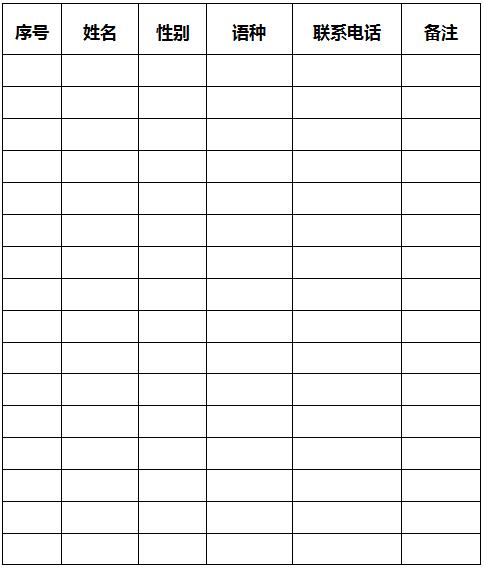 联系人：              电话：               传真：